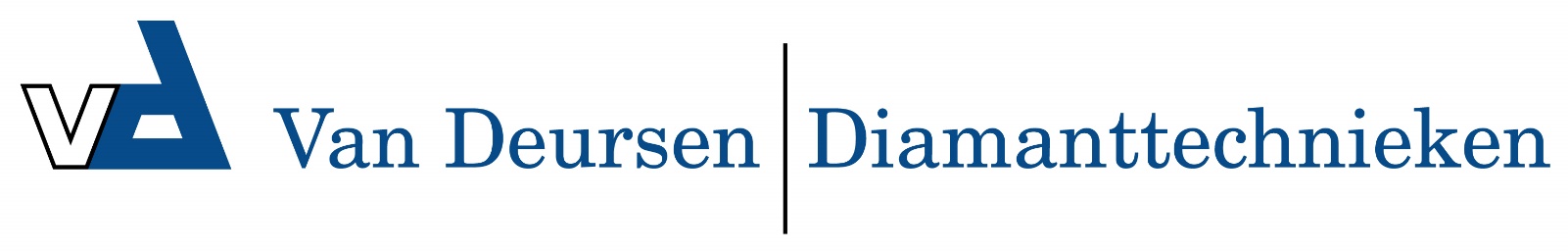 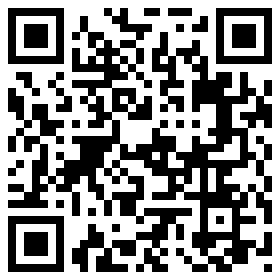 Twin Matrix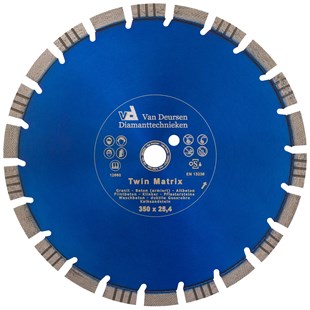 Om-en-om segmentenToepassingBeton, baksteen, kalkzandsteen, granietDiameters Ø350Asgat20-25,4Segmenthoogte    17 mmGebruikDroog en natN70212707021270 - Dia-TS Ø 350/20,0 Twin Matrix / 40x3,2x17 / 22 Seg.N70212757021275 - Dia-TS Ø 350/25,4 Twin Matrix / 40x3,2x17 / 22 Seg.